Об утверждении муниципальной программы«Формирование современной городской среды на территории сельского поселения Кушнаренковский сельсовет муниципального района Кушнаренковский район Республики Башкортостан» на 2018-2022 годы        В соответствии со статьей 33 Федерального закона от 06 октября 2003 года N131-ФЗ «Об общих принципах организации местного самоуправления в Российской Федерации», постановлением Правительства Республики Башкортостан от 15 марта 2017 г. N 88 "О реализации постановления Правительства Российской Федерации от 10 февраля 2017 года N 169 "Об утверждении Правил предоставления и распределения субсидий из федерального бюджета бюджетам субъектов Российской Федерации на поддержку государственных программ субъектов Российской Федерации и муниципальных программ формирования современной городской среды", статьи 11 Закона Республики Башкортостан от 18 марта 2005 года N 162-з «О местном самоуправлении в Республике Башкортостан», Уставом сельского поселения Кушнаренковский сельсовет, в целях совершенствования системы комплексного благоустройства на территории сельского поселения Кушнаренковский сельсовет муниципального района Кушнаренковский район Республики Башкортостан приоритетного проекта «Формирование современной городской среды»,ПОСТАНОВЛЯЮ:1. Утвердить муниципальную программу «Формирование современной городской среды в сельском поселении Кушнаренковский сельсовет муниципального района Кушнаренковский район Республики Башкортостан» на 2018-2022 годы.2. Настоящее постановление разместить на официальном сайте администрации сельского поселения Кушнаренковский сельсовет муниципального района Кушнаренковский район Республики Башкортостан http://kushnaren.ru/ в информационно-телекоммуникационной сети «Интернет».3. Контроль над исполнением настоящего постановления оставляю за собой.4. Настоящее постановление вступает в силу со дня подписания.Глава сельского поселенияКушнаренковский сельсовет                                                                          Р.Х. СаитовУТВЕРЖДЕНО Постановлением главы администрации сельского поселения Кушнаренковский сельсоветмуниципального района Кушнаренковский район Республики Башкортостан от  «21» ноября  2017 № _11-55МУНИЦИПАЛЬНАЯ  ПРОГРАММА«Формирование современной городской среды в сельском поселении Кушнаренковский сельсовет муниципального района Кушнаренковский район Республики Башкортостан» на 2018-2022 годыРедакция от 15.02.2018 г. (Редакция подготовлена на основе изменений, внесенных Постановлением № 2-4/1 от 15.02.2018 года)ПАСПОРТмуниципальной программы«Формирование современной городской среды в сельском поселении Кушнаренковский сельсовет муниципального района Кушнаренковский район Республики Башкортостан» на 2018-2022 годы1. Характеристика текущего состояния благоустройства территории сельского поселения Кушнаренковский сельсовет, основные показатели и анализ социальных, финансово-экономических и прочих рисков реализации ПрограммыФормирование комфортной городской среды — это комплекс мероприятий, направленных на создание условий для обеспечения благоприятных, безопасных и доступных условий проживания населения в муниципальных образованиях. Городская среда должна соответствовать санитарным и гигиеническим нормам, а также иметь завершенный, привлекательный и эстетичный внешний вид. Создание современной городской среды включает в себя проведение работ по благоустройству дворовых территорий и наиболее посещаемых общественных пространств (устройство детских и спортивных площадок, зон отдыха, парковок и автостоянок, набережных, озеленение территорий, устройство наружного освещения). Решение актуальных задач требует комплексного, системного подхода, и переход к программно-целевым методам бюджетного планирования, разработке муниципальных программы, содержащих мероприятия по благоустройству территорий. Основные принципы формирования программ формирование комфортной городской среды: - Общественное участие. Общественная комиссия, созданная Администрацией сельского поселения Кушнаренковский сельсовет, контролирует реализацию настоящей программы, согласует отчеты, принимает работы. В состав общественной комиссии включаются представители политических и общественных партий и движений. Согласно данного принципа осуществляются обязательное общественное обсуждение, утверждение настоящей муниципальной программы, концепций и дизайн-проектов объектов благоустройства, так же проводятся обсуждение проекта правил благоустройства. В рамках данного принципа обеспечиваются свободное право граждан на подачу предложений по объектам для включения в программу, подробное информирование обо всех этапах реализации программы. - Системный подход. Формирование муниципальных программ на 2018-2022 годы осуществляется на территории всех муниципальных образований с численностью населения более 1000 человек. В целях реализации принципа системности подхода в рамках формирования и реализации программы осуществляется инвентаризация объектов (земельных участков) частной собственности, общественных и дворовых территорий, формирование графика проведения благоустройства дворовых территорий, общественных пространств и объектов (земельных участков) частной собственности. - Все начинается с дворов. Дворовые территории включаются в программу только по инициативе жителей. Условием включения дворовых территорий в программу является софинансирование собственников в размере не менее 5% от сметной стоимости по минимальному перечню работ по благоустройству (ремонт проездов, освещение, скамейки, урны). При благоустройстве двора учитывается принцип безбарьерности для маломобильных групп. - Создание общественного пространства. На основании инвентаризации общественных пространств и по выбору жителей осуществляется формирование плана (графика) благоустройства до 2022 неблагоустроенных общественных зон. - Закрепление ответственности за содержанием благоустроенной территории. При проведении работ по благоустройству дворовых территорий организуются и проводятся мероприятия для жителей, включая их непосредственное участие (посадка деревьев, участие в субботниках и т.д.). Вместе с тем, содержание благоустроенных дворовых территорий и объектов благоустройства на них, согласно условий реализации программы, закрепляются за жильцами многоквартирных домов, территории которых были благоустроены. - Применение лучших практик благоустройства. В рамках реализации настоящей программы создаются условия для привлечения молодых архитекторов, студентов ВУЗов к разработке дизайн-проектов благоустройства дворов и общественных пространств соответствующего функционального назначения. В последнее время на территории сельского поселения Кушнаренковский сельсовет большое внимание уделяется вопросам благоустройства городской среды. Так помимо осуществления регулярных работ по содержанию и ремонту дорог общего пользования, территорий общего пользования, с 2013 г. были выполнены работы по: асфальтированию дворовых проездов, расположенных по ул. Октябрьская с. Кушнаренково, установке детской площадки на дворовой территории по ул. Партизанская, ремонту инженерного оборудования, ремонту крыш и фасадов многоквартирных домов по улицам Октябрьская, Большевистская, Партизанская. К 65-летию Победы в Великой Отечественной войне отремонтирован Парк Победы с. Кушнаренково, установлены бюсты героям ВОВ, реконструирована стена с именами солдат. В детском парке «Солнышко» установлено новое ограждение, функционируют фонтан, организуются цветники. В парке культуры и отдыха ведутся подготовительные работы по благоустройству: расчистка территории парка от сухостоя, демонтаж вышедших из строя детских аттракционов, представляющих опасность для жителей села. Вблизи парка построен и с 2015 года функционирует физкультурно-оздоровительный комплекс «Здоровье», на территории которого установлен спортивный комплекс.  Формирование современной городской среды — это комплекс мероприятий, направленных на повышение качества городской среды, создание условий для обеспечения комфортных, безопасных и доступных условий проживания населения сельского поселения Кушнаренковский сельсовет. Современная городская среда должна соответствовать санитарным и гигиеническим нормам, а также иметь завершенный, привлекательный и эстетичный внешний вид. Создание современной городской среды включает в себя проведение работ по благоустройству дворовых территорий и наиболее посещаемых общественных территорий (устройство детских и спортивных площадок, зон отдыха, парковок и автостоянок, набережных, озеленение территорий, устройство наружного освещения). Основными проблемами в области благоустройства дворовых территории и наиболее посещаемых общественных территорий сельского поселения Кушнаренковский сельсовет являются: - недостаточное количество детских и спортивных площадок, зон отдыха, площадок для свободного выгула собак; - недостаточное количество автостоянок и мест парковки транспортных средств на дворовых и общественных территориях; - недостаточное количество малых архитектурных форм на дворовых и общественных территориях; - недостаточное озеленение дворовых территорий и отсутствие общей концепции озеленения общественных территорий, увязанной с остальными элементами благоустройства; - изнашивание покрытий дворовых проездов и тротуаров; - недостаточное освещение отдельных дворовых и общественных территорий. Кроме того, городская среда требует проведения большого объема работ по приспособлению ее к условиям доступности для инвалидов всех категорий и маломобильных групп населения. Для определения конкретного перечня объектов благоустройства проведен анализ текущего состояния территории сельского поселения Кушнаренковский сельсовет с инвентаризацией объектов благоустройства и составлением паспортов благоустройства дворовых, общественных территорий и объектов недвижимого имущества (включая объекты незавершенного строительства) и земельных участков, находящихся в собственности (пользовании) юридических лиц и индивидуальных предпринимателей.Проведенный анализ благоустройства дворовых территорий позволил определить общее состояние таких важных элементов благоустройства, как детские игровые и спортивные площадки. Из всех дворовых территорий, расположенных на территории сельского поселения Кушнаренковский сельсовет, в настоящее время полноценными игровыми площадками, соответствующими требованиям безопасности при их эксплуатации, оборудованы не более 5 процентов дворов. На отдельных площадках во дворах сохранились элементы игрового и спортивного оборудования (качалки, качели, горки, турники, шведские стенки и т.п.), малых архитектурных форм, однако, их состояние не обеспечивает безопасность, а также потребностей жителей сельского поселения Кушнаренковский сельсовет в игровых и спортивных модулях.В связи с постоянным увеличением количества индивидуальных автотранспортных средств, остро встал вопрос о нехватке парковочных мест на дворовых территориях. Проведение работ по строительству автостоянок на дворовых территориях, расширению существующих парковок позволит в дальнейшем «разгрузить» дворовые территории и обеспечить комфортными условиями проживания. В результате проведенного обследования установлено, что при длительной эксплуатации асфальтобетонное покрытие отдельных дворовых территории имеет дефекты, при которых дальнейшая эксплуатация дорожного покрытия затруднена, а на отдельных участках недопустима. На отдельных территориях уровень освещенности входных групп ниже допустимого или имеющиеся светильники находятся в ветхом состоянии и требуют замены. В результате реализации мероприятий Программы ожидается: - повышение уровня комфортности проживания населения; - повышение качества жилищно-коммунальных услуг; - улучшение организации досуга всех возрастных групп населения; - улучшение экологических, санитарных, функциональных и эстетических качеств городской среды; -привлечение общественности и населения к решению задач благоустройства городских и дворовых территорий; - воспитание бережного отношения и создание условий для расширения инициативы жителей в сфере благоустройства, а также развитие их творческого потенциала; - поиск и привлечение внебюджетных источников к решению задач благоустройства. 2. Цели, задачи и мероприятия ПрограммыЦель реализации настоящей Программы: - повышение уровня комфортности жизнедеятельности граждан посредством благоустройства дворовых территорий, также наиболее посещаемых территорий общественного пользования. Задачи Программы:- улучшение состояния благоустройства  дворовых территорий многоквартирных домов: восстановление (устройство) покрытия дворовых проездов; устройство парковочных мест при возможности; организация освещения придомовых территорий, подъездов, квартальных (районных) улиц и дорог, установка скамеек и урн для мусора; - улучшение состояния благоустройства наиболее посещаемых  муниципальных территорий общественного пользования сельского поселения Кушнаренковский сельсовет: восстановления (устройство) покрытия парковых зон отдыха, скверов, зон массового отдыха граждан, прилегающих территорий к памятникам истории  и культуры, центральной  площади, установка скамеек, урн для мусора, детских и спортивных площадок, устройство цветочных клумб и вазонов, посадка деревьев и кустарников.3. Целевые индикаторы и показатели ПрограммыРеализация мероприятий Программы приведет к повышению уровня благоустроенности дворовых территорий, наиболее посещаемых муниципальных территорий общественного пользования населением сельского поселения Кушнаренковский сельсовет. Сведения о показателях (индикаторах) Программы указаны в Приложении №1 Программы.Объем средств, необходимых на реализацию ПрограммыОбъем финансовых ресурсов Программы на 2018 год в целом составляет 3309,0 тыс. рублей. Финансирование осуществляется за счет средств федерального бюджета 2764,7 тыс. рублей, бюджета Республики Башкортостан  544,3 тыс. рублей и определяется соглашением между Администрацией сельского поселения Кушнаренковский сельсовет муниципального района Кушнаренковский район Республики Башкортостан. Информация об объемах финансовых ресурсов, необходимых для реализации Программы, с разбивкой по источникам финансовых ресурсов содержится в Приложении №2 к настоящей Программе.Объем средств, направленных на  благоустройство дворовых территорий многоквартирных домов составляет 400,042 тыс. рублей, в том числе:- федеральный бюджет 334,435 тыс. рублей;- бюджет Республики Башкортостан 45,605 тыс. рублей;- внебюджетные источники 20,002 тыс. рублей.Объем средств, направленных на благоустройство общественных территорий составляет 3577,496 тыс. рублей, в том числе:- федеральный бюджет 3148,197 тыс. рублей;- бюджет Республики Башкортостан 429,299 тыс. рублей.На 2019 год – 4165,827 тыс. рублей, в том числе:- федеральный бюджет 3482,632 тыс. рублей;- бюджет Республики Башкортостан 474,904 тыс. рублей;- внебюджетные источники 208,291 тыс. рублей.на благоустройство дворовых территорий многоквартирных домов составляет 4165,827 тыс. рублей, в том числе:- федеральный бюджет 3482,632 тыс. рублей;- бюджет Республики Башкортостан 474,904 тыс. рублей;- внебюджетные источники 208,291 тыс. рублей.на благоустройство общественных территорий составляет 0,000 тыс. рублей.На 2020 год – 4165,827 тыс. рублей, в том числе:- федеральный бюджет 3482,632 тыс. рублей;- бюджет Республики Башкортостан 474,904 тыс. рублей;- внебюджетные источники 208,291 тыс. рублей.на благоустройство дворовых территорий многоквартирных домов составляет 4165,827 тыс. рублей, в том числе:- федеральный бюджет 3482,632 тыс. рублей;- бюджет Республики Башкортостан 474,904 тыс. рублей;- внебюджетные источники 208,291 тыс. рублей.на благоустройство общественных территорий составляет 0,000 тыс. рублей.На 2021 год – 4165,827 тыс. рублей, в том числе:- федеральный бюджет 3482,632 тыс. рублей;- бюджет Республики Башкортостан 474,904 тыс. рублей;- внебюджетные источники 208,291 тыс. рублей.на благоустройство дворовых территорий многоквартирных домов составляет 4165,827 тыс. рублей, в том числе:- федеральный бюджет 3482,632 тыс. рублей;- бюджет Республики Башкортостан 474,904 тыс. рублей;- внебюджетные источники 208,291 тыс. рублей.на благоустройство общественных территорий составляет 0,000 тыс. рублей.На 2022 год – 4034,248 тыс. рублей, в том числе:- федеральный бюджет 3482,632 тыс. рублей;- бюджет Республики Башкортостан 474,904 тыс. рублей;- внебюджетные источники 76,712 тыс. рублей.на благоустройство дворовых территорий многоквартирных домов составляет 1534,248 тыс. рублей, в том числе:- федеральный бюджет 1282,632 тыс. рублей;- бюджет Республики Башкортостан 174,904 тыс. рублей;- внебюджетные источники 76,712 тыс. рублей.на благоустройство общественных территорий составляет 2500,000 тыс. рублей, в том числе:- федеральный бюджет 2200,000 тыс. рублей;- бюджет Республики Башкортостан 300,000 тыс. рублей.Перечень мероприятий ПрограммыОснову Программы составляет ремонт и благоустройство дворовых территорий многоквартирных домов и мест массового пребывания населения.Мероприятия по благоустройству дворовых территорий, общественных территорий формируются с учетом необходимости обеспечения физической, пространственной и информационной доступности зданий, сооружений, дворовых и общественных территорий для инвалидов и других маломобильных групп населения.Перечень основных мероприятий Программы представлен в Приложении №2 к настоящей Программе.6. Механизм реализации ПрограммыРеализация Программы осуществляется в соответствии с нормативными правовыми актами Администрации сельского поселения Кушнаренковский сельсовет муниципального района Кушнаренковский район Республики Башкортостан.Разработчиком и исполнителем Программы является Администрация сельского поселения Кушнаренковский сельсовет муниципального района Кушнаренковский район Республики Башкортостан.Исполнитель Программы осуществляет: - прием заявок на участие в отборе дворовых территорий МКД для включения в адресный перечень дворовых территорий  МКД и заявок на участие в отборе общественных территорий;- представляет заявки общественной комиссии, созданной постановлением Администрации сельского поселения Кушнаренковский сельсовет муниципального района Кушнаренковский район Республики Башкортостан.Адресный перечень дворовых территорий МКД и общественных территорий включаются в Программу по результатам общественного обсуждения.Исполнитель Программы несет ответственность за качественное и своевременное их выполнение, целевое и рационально использование средств, предусмотренных Программой, своевременное информирование о реализации Программы.Исполнитель Программы организует выполнение программных мероприятий путем заключения соответствующих муниципальных контрактов с подрядными организациями и осуществляет контроль за надлежащим исполнением подрядчиками обязательств по муниципальным контрактам. Отбор подрядных организаций осуществляется в порядке, установленном Федеральным законом от 05.04.2013 года № 44-ФЗ «О контрактной системе в сфере закупок товаров, работ, услуг для обеспечения государственный и муниципальных нужд». Экономия средств от проведенных аукционных процедур направляется на финансирование работ по благоустройству объектов последующих периодов или дополнительных объемов работ по согласованию с собственниками помещений многоквартирных домов.Основной адресный перечень по благоустройству общественных территорий муниципальной программы «Формирование современной городской среды на территории сельского поселения Кушнаренковский сельсовет муниципального района Кушнаренковский район Республики Башкортостан» на 2018-2022 годы указан в Приложении №3.Основной адресный перечень по благоустройству дворовых территорий муниципальной программы «Формирование современной городской среды на территории сельского поселения Кушнаренковский сельсовет муниципального района Кушнаренковский район Республики Башкортостан» на 2018-2022 годы указан в Приложении №4.План реализации муниципальной программы «Формирование современной городской среды на территории сельского поселения Кушнаренковский сельсовет муниципального района Кушнаренковский район Республики Башкортостан» на 2018-2022 годы указан в Приложении №5.Перечень минимальных работ с визуализацией элементов благоустройства и указанной нормативной стоимостью указан в Приложении №6.Муниципальная программа подлежит актуализации исходя из фактического финансирования и результатов инвентаризации. 7. Порядок разработки, обсуждения с заинтересованнымилицами и утверждения дизайн-проекта благоустройствадворовой территории МКДПорядок разработки, обсуждения с заинтересованными лицами и утверждения дизайн-проекта благоустройства дворовой территории МКД  осуществляется в соответствии с Порядком  разработки, обсуждения, согласования и утверждения дизайн-проекта благоустройства дворовой территории многоквартирного дома, расположенного на территории сельского поселения Кушнаренковский сельсовет, а также дизайн-проекта благоустройства территории общего пользования сельского поселения Кушнаренковский сельсовет в рамках реализации муниципальной программы «Формирование современной городской среды на территории сельского поселения Кушнаренковский сельсовет муниципального района Кушнаренковский район Республики Башкортостан» на 2018-2022 годы, утвержденным постановлением Администрации сельского поселения Кушнаренковский сельсовет муниципального района Кушнаренковский район Республики Башкортостан от 15.08.2017г. № 8-45.8. Оценка социально-экономическойэффективности реализации ПрограммыРеализация запланированных мероприятий позволит удовлетворить большую часть обращений граждан о неудовлетворительном техническом состоянии дворовых территорий многоквартирных домов и мест массового пребывания населения, а также обеспечит благоприятные условия проживания населения, что положительно отразится и на повышении качества жизни в целом.Оценка эффективности муниципальной программы проводится Администрацией сельского поселения Кушнаренковский сельсовет муниципального района Кушнаренковский район Республики Башкортостан и осуществляется в целях оценки планируемого вклада результатов муниципальной программы в социально-экономическое развитие сельского поселения Кушнаренковский сельсовет муниципального района Кушнаренковский район Республики Башкортостан.Администрация  сельского поселения Кушнаренковский сельсовет муниципального района Кушнаренковский район Республики Башкортостан осуществляет мониторинг ситуации и анализ эффективности выполняемой работы.В рамках реализации муниципальной программы планируется:провести ремонт  дворовых территорий многоквартирных домов;провести благоустройство общественных территорий.Индикатором эффективности реализации программы следует считать:- увеличение доли дворовых территорий, приведенных в нормативное состояние от общего количества дворовых территорий многоквартирных домов, нуждающихся в проведении вышеуказанных мероприятий;- повышение социальной и экономической привлекательности сельского поселения Кушнаренковский сельсовет муниципального района Кушнаренковский район Республики Башкортостан.9. Условия о форме участия собственников помещений в многоквартирных домах, на выполнение минимального перечня работ 1. В реализации мероприятий по благоустройству дворовой территории в рамках минимального перечня работ по благоустройству предусмотрено финансовое участие заинтересованных лиц, организаций.2. При выборе формы финансового участия заинтересованных лиц в реализации мероприятий по благоустройству дворовой территории в рамках минимального перечня работ по благоустройству доля участия определяется как процент от стоимости мероприятий по благоустройству дворовой территории и составляет не менее 5%.10. Ожидаемый социально-экономический эффект икритерии оценки выполнения ПрограммыОжидаемый социально-экономический эффект:прогнозируемые конечные результаты реализации Программы предусматривают повышение уровня благоустройства муниципального образования, улучшение санитарного содержания территорий.В результате реализации Программы ожидается создание условий, обеспечивающих комфортные условия для работы и отдыха населения на территории муниципального образования. Будет скоординирована деятельность предприятий, обеспечивающих благоустройство населенного пункта и предприятий, имеющих на балансе инженерные сети, что позволит исключить случаи раскопки инженерных сетей на вновь отремонтированных объектах благоустройства и восстановление благоустройства после проведения земляных работ.Эффективность программы оценивается по следующим показателям:- процент привлечения населения муниципального образования к работам по благоустройству;- процент привлечения организаций, заинтересованных лиц к работам по благоустройству;- уровень взаимодействия предприятий, обеспечивающих благоустройство поселения и предприятий – владельцев инженерных сетей;- уровень благоустроенности муниципального образования;- комплексность благоустройства дворовых территорий;- повышение уровня комфортности проживания жителей за счет функционального зонирования дворовых территорий, комплексного благоустройства дворовых территорий;- привлечение жителей к благоустройству своих дворовых территорий, устройству цветников и клумб.В результате реализации  Программы ожидается:- улучшение экологической обстановки и создание среды, комфортной для проживания жителей села;- совершенствование эстетического состояния территории муниципального образования.Приложение № 1 к муниципальной программе«Формирование современной городской среды на территории сельского поселения Кушнаренковский сельсоветмуниципального района Кушнаренковский район Республики Башкортостан» на 2018-2022 годы от 21 «ноября » 2017 № 11-51Сведенияо целевых индикаторах и показателях муниципальной программы «Формирование современной городской среды на территории сельского поселения Кушнаренковский сельсовет муниципального района Кушнаренковский район Республики Башкортостан» на 2018-2022 годы и их значенияхПриложение № 2 к муниципальной программе«Формирование современной городской среды на территории сельского поселения Кушнаренковский сельсоветмуниципального района Кушнаренковский район Республики Башкортостан» на 2018-2022 годы от  «21» ноября 2017 № 11-51ПЕРЕЧЕНЬ МЕРОПРИЯТИЙ муниципальной программы  «Формирование современной городской среды на территории сельского поселения Кушнаренковский сельсовет муниципального района Кушнаренковский район Республики Башкортостан» на 2018-2022 годы и  планы ее реализацииПриложение № 3 к муниципальной программе«Формирование современной городской среды на территории сельского поселения Кушнаренковский сельсоветмуниципального района Кушнаренковский район Республики Башкортостан» на 2018-2022 годы от  «21» ноября  2017 № 11-51АДРЕСНЫЙ ПЕРЕЧЕНЬ ОБЩЕСТВЕННЫХ ТЕРРИТОРИЙ, нуждающихся в благоустройстве и подлежащих благоустройству в 2018-2022 годы** адресный перечень с учетом физического состояния по результатам проведенной в установленном порядке инвентаризацииПриложение № 4 к муниципальной программе«Формирование современной городской среды на территории сельского поселения Кушнаренковский сельсоветмуниципального района Кушнаренковский район Республики Башкортостан» на 2018-2022 годы от  «21» ноября 2017 № 11-51АДРЕСНЫЙ ПЕРЕЧЕНЬ ДВОРОВЫХ ТЕРРИТОРИЙ МНОГОКВАРТИРНЫХ ДОМОВ,нуждающихся в благоустройстве и подлежащих благоустройству в 2018-2022 годыПриложение № 5 к муниципальной программе«Формирование современной городской среды на территории сельского поселения Кушнаренковский сельсоветмуниципального района Кушнаренковский район Республики Башкортостан» на 2018-2022 годы от  «21» ноября 2017 № 11-51ПЛАН РЕАЛИЗАЦИИ МУНИЦИПАЛЬНОЙ ПРОГРАММЫ«Формирование современной городской среды на территории сельского поселения Кушнаренковский сельсовет муниципального района Кушнаренковский район Республики Башкортостан» на 2018-2022 годыПриложение № 6 к муниципальной программе«Формирование современной городской среды на территории сельского поселения Кушнаренковский сельсоветмуниципального района Кушнаренковский район Республики Башкортостан» на 2018-2022 годы от  «21» ноября 2017 № 11-51НОРМАТИВНАЯ СТОИМОСТЬ (единичные расценки) работ по благоустройству дворовых территорий, входящих в состав минимального и дополнительного перечней работБашkортостан  РеспубликаҺыКушнаренко районы муниципаль районынынКушнаренко ауыл советы ауыл билӘмӘҺе хакимиӘте452230, Кушнаренко ауылы, Островский урамы, 23Башkортостан  РеспубликаҺыКушнаренко районы муниципаль районынынКушнаренко ауыл советы ауыл билӘмӘҺе хакимиӘте452230, Кушнаренко ауылы, Островский урамы, 23Башkортостан  РеспубликаҺыКушнаренко районы муниципаль районынынКушнаренко ауыл советы ауыл билӘмӘҺе хакимиӘте452230, Кушнаренко ауылы, Островский урамы, 23Башkортостан  РеспубликаҺыКушнаренко районы муниципаль районынынКушнаренко ауыл советы ауыл билӘмӘҺе хакимиӘте452230, Кушнаренко ауылы, Островский урамы, 23Башkортостан  РеспубликаҺыКушнаренко районы муниципаль районынынКушнаренко ауыл советы ауыл билӘмӘҺе хакимиӘте452230, Кушнаренко ауылы, Островский урамы, 23Башkортостан  РеспубликаҺыКушнаренко районы муниципаль районынынКушнаренко ауыл советы ауыл билӘмӘҺе хакимиӘте452230, Кушнаренко ауылы, Островский урамы, 23Башkортостан  РеспубликаҺыКушнаренко районы муниципаль районынынКушнаренко ауыл советы ауыл билӘмӘҺе хакимиӘте452230, Кушнаренко ауылы, Островский урамы, 23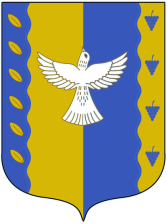 Республика  БашкортостанАдминистрация сельского поселения кушнаренковский сельсовет муниципального районаКушнаренковский район 452230, село Кушнаренково, ул. Островского, 23Республика  БашкортостанАдминистрация сельского поселения кушнаренковский сельсовет муниципального районаКушнаренковский район 452230, село Кушнаренково, ул. Островского, 23Республика  БашкортостанАдминистрация сельского поселения кушнаренковский сельсовет муниципального районаКушнаренковский район 452230, село Кушнаренково, ул. Островского, 23Республика  БашкортостанАдминистрация сельского поселения кушнаренковский сельсовет муниципального районаКушнаренковский район 452230, село Кушнаренково, ул. Островского, 23Республика  БашкортостанАдминистрация сельского поселения кушнаренковский сельсовет муниципального районаКушнаренковский район 452230, село Кушнаренково, ул. Островского, 23Республика  БашкортостанАдминистрация сельского поселения кушнаренковский сельсовет муниципального районаКушнаренковский район 452230, село Кушнаренково, ул. Островского, 23Республика  БашкортостанАдминистрация сельского поселения кушнаренковский сельсовет муниципального районаКушнаренковский район 452230, село Кушнаренково, ул. Островского, 23Республика  БашкортостанАдминистрация сельского поселения кушнаренковский сельсовет муниципального районаКушнаренковский район 452230, село Кушнаренково, ул. Островского, 23KАРАРKАРАРKАРАРKАРАРKАРАРKАРАРKАРАРПОСТАНОВЛЕНИЕПОСТАНОВЛЕНИЕПОСТАНОВЛЕНИЕПОСТАНОВЛЕНИЕПОСТАНОВЛЕНИЕПОСТАНОВЛЕНИЕ   21ноября2017  й.№№11-55 11-55  21ноября  2017 г.Наименование муниципальной Программы«Формирование современной городской среды в сельском поселении Кушнаренковский сельсовет муниципального района Кушнаренковский район Республики Башкортостан» на 2018-2022 годы (далее  Программа)Ответственный исполнительАдминистрация сельского поселения Кушнаренковский сельсовет муниципального района Кушнаренковский район Республики Башкортостан Цели и задачи ПрограммыЦель Программы:- повышение уровня комфортности жизнедеятельности граждан посредством благоустройства дворовых территорий;- повышение уровня комфортности жизнедеятельности граждан посредством благоустройства наиболее посещаемых  муниципальных территорий общественного пользования сельского поселения Кушнаренковский сельсовет.Задачи  Программы:- улучшение состояния дворовых территорий многоквартирных домов: восстановление (устройство) покрытия дворовых проездов; устройство парковочных мест при возможности; организация освещения придомовых территорий, подъездов, квартальных (районных) улиц и дорог, установка скамеек и урн для мусора; - улучшение состояния благоустройства наиболее посещаемых  муниципальных территорий общественного пользования, восстановление (устройство) покрытия парковых зон отдыха, скверов, зон массового отдыха граждан, прилегающих территорий к памятникам истории и культуры, городской  площади, установка скамеек, урн для мусора, детских и спортивных площадок, устройство цветочных клумб и вазонов, посадка деревьев и кустарников.Структура муниципальной Программы Программа состоит из следующих подпрограмм и включенных в них основных мероприятий:1. Благоустройство дворовых территорий сельского поселения Кушнаренковский сельсовет муниципального района Кушнаренковский район Республики Башкортостан:1.1. Ремонт дворовых территорий;1.2. Проектирование и проверка проектно-сметной документации.2. Благоустройство общественных территорий сельского поселения Кушнаренковский сельсовет муниципального района Кушнаренковский район Республики Башкортостан:2.1. Ремонт территорий общественного пользования;2.2. Проектирование и проверка проектно-сметной документации».Целевые индикаторы Программы и их значения-  количество и площадь благоустроенных дворовых территорий 10 ед./0,6 га- доля благоустроенных дворовых территорий от общего количества дворовых территорий, нуждающихся в благоустройстве в 2018-2022 гг. – 19,2%- охват населения благоустроенными дворовыми территориями – доля населения, проживающего в жилом фонде с благоустроенными дворовыми территориями от общей численности населения сельского поселения Кушнаренковский сельсовет муниципального района Кушнаренковский район Республики Башкортостан – 1,6%;- доля финансового участия заинтересованных лиц в выполнении минимального перечня работ по благоустройству дворовых территорий - 100%;- количество и площадь благоустроенных наиболее посещаемых территорий общего пользования – 3 ед./1,12 га;- доля благоустроенных наиболее посещаемых территорий общего пользования от общего количества наиболее посещаемых территорий общего пользования, нуждающихся в благоустройстве в 2018-2022 гг. – 50%;- охват населения наиболее посещаемыми территориями общего пользования – доля населения, пользующегося благоустроенными наиболее посещаемыми территориями от общей численности населения сельского поселения Кушнаренковский сельсовет муниципального района Кушнаренковский район Республики Башкортостан – 30%.Сроки реализации ПрограммыРеализация Программы – 2018-2022 годы Характеристика программных мероприятийБлагоустройство дворовых территорий многоквартирных домов: ремонт асфальтобетонных покрытий дворовых проездов; обеспечение освещения дворовых территорий; установка скамеек, урн для мусора; устройство детских спортивно – игровых  площадок.Благоустройство общественных территорий: ремонт асфальтобетонного покрытия тротуаров, пешеходных дорожек, ремонт уличного освещения, устройство цветочных клумб и вазонов; ремонт ограждений; установка детских и спортивно-игровых площадок; скамеек; урн для мусора.Объемы и источники финансирования ПрограммыОбщий объем финансирования мероприятий Программы на 2018 год: 3309,0 тыс. рублей в том числе:- федеральный бюджет -  2764,7 тыс. рублей;- бюджет РБ – 544,3 тыс. рублей;- внебюджетные источники – 20,002 тыс. рублей. на 2019 год:  4165,827 тыс.рублей в том числе:- федеральный бюджет – 3482,632 тыс. рублей;- бюджет РБ – 474,904 тыс. рублей;- внебюджетные источники – 208,291 тыс. рублей.на 2020 год:  4165,827 тыс.рублей в том числе:- федеральный бюджет – 3482,632 тыс. рублей;- бюджет РБ – 474,904 тыс. рублей;- внебюджетные источники – 208,291 тыс. рублей.на 2021 год:  4165,827 тыс.рублей в том числе:- федеральный бюджет – 3482,632 тыс. рублей;- бюджет РБ – 474,904 тыс. рублей;- внебюджетные источники – 208,291 тыс. рублей.на 2022 год:  4034,248 тыс. рублей в том числе:- федеральный бюджет – 3482,632 тыс. рублей;- бюджет РБ – 474,904 тыс. рублей;- внебюджетные источники – 76,712 тыс. рублей.Ожидаемые результаты реализации Программы- увеличение количества и площади благоустроенных дворовых территорий на 52 дома общей площадью  дворовых территорий 6,6 га;- увеличение доли дворовых территорий на 100% от общего количества дворовых территорий, отвечающих эксплуатационным нормам и требованиям;- увеличение охвата населения благоустроенными дворовыми территориями – доля населения, проживающего в жилом фонде с благоустроенными дворовыми территориями от общей численности населения сельского поселения Кушнаренковский сельсовет увеличивается на 13%;- увеличение количества благоустроенных наиболее посещаемых территорий общего пользования от общего количества наиболее посещаемых территорий общего пользования – 4,15 га;- увеличение охвата населения наиболее посещаемыми территориями общего пользования (доля населения, пользующегося благоустроенными наиболее посещаемыми благоустроенными территориями от общей численности населения сельского поселения Кушнаренковский сельсовет – 50%;Показатели эффективности расходования бюджетных средствОсвоение выделенных бюджетных средств в полном объеме при 100% выполнении плановых мероприятий Программы.№п/пНаименование целевого индикатора и показателя программыЕдиница измеренияЗначение целевого индикатора и показателяЗначение целевого индикатора и показателяЗначение целевого индикатора и показателяЗначение целевого индикатора и показателяЗначение целевого индикатора и показателя№п/пНаименование целевого индикатора и показателя программыЕдиница измерения2018 год2019 год2020 год2021 год2022 год1Количество благоустроенных дворовых территорий (с нарастающим показателем по отношению к предыдущему году)ед.11162127392Доля благоустроенных дворовых территорий от общего количества дворовых территорийпроценты284154691003Охват населения благоустроенными дворовыми территориями (доля населения, проживающего в жилом фонде с благоустроенными дворовыми территориями от общей численности населения муниципального образования) проценты1,84,48,111,714,54Количество благоустроенных муниципальных территорий общего пользованияед.444455Площадь благоустроенных муниципальных территорий общего пользованияга3,553,553,553,553,916Доля площади благоустроенных муниципальных территорий общего пользования от общего количества общественных территорийпроценты66666666837Доля финансового участия в выполнении минимального перечня работ по благоустройству дворовых территорий заинтересованных лиц проценты55555№ 
п/пНаименование муниципальной программы, подпрограммы,  отдельного мероприятияОтветственный исполнительСрок   реализацииСрок   реализацииОжидаемый непосредственный результат (краткое описание)№ 
п/пНаименование муниципальной программы, подпрограммы,  отдельного мероприятияОтветственный исполнительДата начала реализацииДата окончания реализацииОжидаемый непосредственный результат (краткое описание)1234561«Формирование современной городской среды на территории сельского поселения Кушнаренковский сельсоветмуниципального района Кушнаренковский район Республики Башкортостан» на 2018-2022 годы Администрация сельского поселения Кушнаренковский сельсовет муниципального района Кушнаренковский район Республики Башкортостан2018 г.2022 г.Создание условий, обеспечивающих комфортные условия для проживания и отдыха населения на территории муниципального образования2 Благоустройство дворовых территорий сельского поселения Кушнаренковский сельсовет муниципального района Кушнаренковский район Республики БашкортостанАдминистрация сельского поселения Кушнаренковский сельсовет муниципального района Кушнаренковский район Республики Башкортостан2018 г.2022 г.Создание благоприятных условий для граждан, проживающих в МКД 3Благоустройство территорий общественного пользования сельского поселения Кушнаренковский сельсовет муниципального района Кушнаренковский район Республики БашкортостанАдминистрация сельского поселения Кушнаренковский сельсовет муниципального района Кушнаренковский район Республики Башкортостан2018 г.2022 г.Создание благоприятных условий для граждан, проживающих в населенных пунктах:с. Кушнаренково, с. Тарабердино№ п\пНаименование населенного пунктаНаименование общественной территорииАдрес местонахождения общественной территорииПлощадь общественной территории (га)2018 год2018 год2018 год2018 год2018 год1с. КушнаренковоПарк культуры и отдыха имени Героя Советского Союза В.Д. Пашировас. Кушнаренково, ул. Октябрьская, 41/12,42019 год2019 год2019 год2019 год2019 год-----2020 год2020 год2020 год2020 год2020 год-----2021 год2021 год2021 год2021 год2021 год-----2022 год2022 год2022 год2022 год2022 год2с. КушнаренковоСквер по ул. Октябрьскаяс. Кушнаренково,ул. Октябрьская, от дома №71 до дома №1110,36№ п/пАдресный перечень дворовых территорий многоквартирных домовКоличество многоквартирных домов, охватывающих дворовую территорию, ед.Площадь ремонта дворовой территории,              кв.м.Охват жителей,чел.1с. Кушнаренково, ул. Базарная, д. 1ас. Кушнаренково, ул. Базарная, д. 1с. Кушнаренково, ул. Базарная, д. 3с. Кушнаренково, ул. Базарная, д. 7с. Кушнаренково, ул. Базарная, д. 7а572281702с. Кушнаренково, ул. Базарная, д. 1112063393с. Кушнаренково, ул. Большевистская, д. 11860144с. Кушнаренково, ул. Большевистская, д. 2с. Кушнаренково, ул. Большевистская, д. 2ас. Кушнаренково, ул. Большевистская, д. 4с. Кушнаренково, ул. Большевистская, д. 4а451711155с. Кушнаренково, ул. Большевистская, д. 512756206с. Кушнаренково, ул. Лесная, д. 5с. Кушнаренково, ул. Лесная, д. 6с. Кушнаренково, ул. Лесная, д. 736614737с. Кушнаренково, ул. Лесная, д. 1111284288с. Кушнаренково, ул. Лесная, д. 1711916239с. Кушнаренково, ул. Николаева, д. 40с. Кушнаренково, ул. Николаева, д. 42с. Кушнаренково, ул. Николаева, д. 44331459510с. Кушнаренково, ул. Октябрьская, д. 28с. Кушнаренково, ул. Октябрьская, д. 30211903111с. Кушнаренково, ул. Октябрьская, д. 31112342812с. Кушнаренково, ул. Октябрьская, д. 3215181013с. Кушнаренково, ул. Октябрьская, д. 34с. Кушнаренково, ул. Октябрьская, д. 3626802414с. Кушнаренково, ул. Октябрьская, д. 4616531615с. Кушнаренково, ул. Октябрьская, д. 4816811516с. Кушнаренково, ул. Октябрьская, д. 5116281317с. Кушнаренково, ул. Октябрьская, д. 54с. Кушнаренково, ул. Октябрьская, д. 56с. Кушнаренково, ул. Октябрьская, д. 58330876718с. Кушнаренково, ул. Октябрьская, д. 66112123019с. Кушнаренково, ул. Октябрьская, д. 70ас. Кушнаренково, ул. Октябрьская, д. 70бс. Кушнаренково, ул. Октябрьская, д. 72с. Кушнаренково, ул. Октябрьская, д. 74с. Кушнаренково, ул. Октябрьская, д. 76бс. Кушнаренково, ул. Октябрьская, д. 786850717620с. Кушнаренково, ул. Октябрьская, д. 75с. Кушнаренково, ул. Октябрьская, д. 77с. Кушнаренково, ул. Октябрьская, д. 79333259521с. Кушнаренково, ул. Октябрьская, д. 13516251222с. Кушнаренково, ул. Партизанская, д. 3112553623с. Кушнаренково, ул. Партизанская, д. 5110854824с. Кушнаренково, ул. Партизанская, д. 7с. Кушнаренково, ул. Рабочая, д. 2236036225с. Кушнаренково, ул. Строительная, д. 8а126973826с. Кушнаренково, ул. Строительная, д. 16113804127с. Кушнаренково, ул. 70 лет Октября, д. 10113722828с. Кушнаренково, пер. Библиотечный, д. 515582029с. Кушнаренково, пер. I Паширова, д. 117577№п/пНаименование мероприятияСтатусОтветственный исполнитель ПрограммыСрок исполнения (дата)Срок исполнения (дата)Срок исполнения (дата)Срок исполнения (дата)№п/пНаименование мероприятияСтатусОтветственный исполнитель Программы20___ год20___ год20___ год20___ год№п/пНаименование мероприятияСтатусОтветственный исполнитель ПрограммыIкварталIIкварталIII кварталIV кварталАдминистрация сельского поселения Кушнаренковский сельсовет муниципального района Кушнаренковский район Республики БашкортостанАдминистрация сельского поселения Кушнаренковский сельсовет муниципального района Кушнаренковский район Республики Башкортостан№ п/пНаименование видов работ по благоустройству дворовых территорийЕдиница измеренияРасчетные показатели стоимости строительно-монтажных работ и инженерного оборудованияРасчетные показатели стоимости строительно-монтажных работ и инженерного оборудования1. Ремонт дворовых проездов1. Ремонт дворовых проездов1. Ремонт дворовых проездов1. Ремонт дворовых проездов1. Ремонт дворовых проездов1.1Разработка грунта с погрузкой на автомобили-самосвалы экскаваторами с ковшом вместимостью: 0,5 (0,5-0,63) м3, группа грунтов 21 м3 41411.2Разработка грунта вручную в траншеях глубиной до 2 м без креплений с откосами, группа грунтов: 21м3 2082081.3Перевозка грузов автомобилями-самосвалами грузоподъемностью 10 т, работающих вне карьера, на расстояние: до 8 км I класс груза1т 53531.4Замена бортовых камней (дорожных)м845,25845,251.5Замена бортовых камней (тротуарных)м622,52622,521.6Разборка бортовых камнейм194,94194,941.7Установка бортовых камней (дорожных)м651,07651,071.8Установка бортовых камней (тротуарных)м428,34428,341.9Устройство основания при уширении и устройстве проезжей части дворовой территорииУстройство основания при уширении и устройстве проезжей части дворовой территорииУстройство основания при уширении и устройстве проезжей части дворовой территорииУстройство основания при уширении и устройстве проезжей части дворовой территории1.9.1Устройство оснований толщиной 15 см из щебня фракции 40-70 мм при укатке каменных материалов с пределом прочности на сжатие до 68,6 МПа (700 кгс/см2): однослойных1 м2 основания274,13274,131.9.2Изменение толщины слоя из щебня фракции 40-70 мм при укатке каменных материалов с пределом прочности на сжатие до 68,6 МПа (700 кгс/см2), на каждый 1 см  добавлять или исключать 1 м2 основания17,1317,131.9.3Устройство оснований и покрытий из песчано-гравийных или щебеночно-песчаных смесей: однослойных толщиной 12 см1 м2 основания175,62175,621.9.4Изменение толщины слоя из щебня фракции 40-70 мм при укатке каменных материалов с пределом прочности на сжатие до 68,6 МПа (700 кгс/см2), на каждый 1 см  добавлять или исключать 1 м2 основания17,1317,131.10 Асфальтирование уширения и проезжей части дворовой территории Асфальтирование уширения и проезжей части дворовой территории Асфальтирование уширения и проезжей части дворовой территории Асфальтирование уширения и проезжей части дворовой территории1.10.1Устройство покрытия толщиной 4 см из горячих асфальтобетонных смесей плотных крупнозернистых типа АБ, плотность каменных материалов: 2,5-2,9 т/м31 м2 покрытия382,65382,651.10.2Изменение толщины покрытия из горячих асфальтобетонных смесей плотных крупнозернистых типа АБ, плотность каменных материалов: 2,5-2,9 т/м3, на каждые 0,5 см  добавлять или исключать1 м2 покрытия45,5945,591.10.3Устройство покрытия толщиной 4 см из горячих асфальтобетонных смесей плотных мелкозернистых типа АБВ, плотность каменных материалов: 2,5-2,9 т/м31 м2 покрытия394,07394,071.10.4Изменение толщины покрытия из горячих асфальтобетонных смесей плотных мелкозернистых типа АБВ, плотность каменных материалов: 2,5-2,9 т/м3, на каждые 0,5 см  добавлять или исключать1 м2 покрытия45,6845,681.11Устройство основания при асфальтировании тротуараУстройство основания при асфальтировании тротуараУстройство основания при асфальтировании тротуараУстройство основания при асфальтировании тротуара1.11.1Устройство подстилающих и выравнивающих слоев оснований: из песчано-гравийной смеси, дресвы1 м3 основания (в плотном теле)1 м3 основания (в плотном теле)885,231.11.2Устройство оснований толщиной 15 см из щебня фракции 40-70 мм при укатке каменных материалов с пределом прочности на сжатие до 68,6 МПа (700 кгс/см2): однослойных1 м2 основания1 м2 основания274,131.11.3Устройство оснований и покрытий из песчано-гравийных или щебеночно-песчаных смесей: однослойных толщиной 12 см1 м2 основания1 м2 основания175,621.12Устройство асфальтобетонных покрытий дорожек и тротуаров однослойных из литой мелкозернистой асфальтобетонной смеси толщиной 3 см1 м2 покрытия1 м2 покрытия279,851.12.1Изменения толщины покрытия однослойных из литой мелкозернистой асфальтобетонной смеси,  на каждые 0,5 см добавлять 1 м2 покрытия1 м2 покрытия39,981.13Устройство основания для брусчатых мостовых, покрытий из тротуарной плитким2м2нет1.14Устройство мостовых брусчатыхм2м2нет1.15Устройство покрытий из тротуарной плитким2м2нет1.16Разборка асфальтобетонного покрытия толщиной 10 см вокруг колодцев с применением: отбойных молотков1 м2 1 м2 1411.17Замена люков и кирпичных горловин колодцев и камер1 люк1 люк44651.18Установка люка шт. шт.118,51.19Устройство колодцев1 м3 1 м3 нет1.20Асфальтирование дворового проезда с выполнением ямочного ремонта1 м2 покрытия1 м2 покрытия651,082. Обеспечение освещения дворовых территорий2. Обеспечение освещения дворовых территорий2. Обеспечение освещения дворовых территорий2. Обеспечение освещения дворовых территорий2. Обеспечение освещения дворовых территорий2.1Демонтаж железобетонных опор1 опора1 опора532,62.2Демонтаж кронштейнов специальных на опорах для светильников сварные металлические, количество рожков: 1 шт.шт.130,12.3Демонтаж светильников, устанавливаемый вне зданий с лампами: ртутными шт.шт.5042.4Демонтаж кабеля до 35 кВ, подвешиваемый на тросе, масса 1 м кабеля: до 1 кгшт.шт.нет2.5Установка железобетонных опор СМ95-2, СВ105-5, СВ110-3.5…. ( со ст-ю опоры)1 опора1 опора9825,332.6Установка светильников и кронштейна с лампами (со ст. св-в)шт.шт.4525,852.7Монтаж кабеля до 35 кВ с креплением накладными скобами, масса 1м. кабеля до 0,5 кг1 м.1 м.нет2.8Подвеска самонесущих изолированных проводов масса 1м. кабеля до 1 кг (со ст-ю СИП)1 м.1 м.632,1                                                                 3. Установка урн (характеристика) для мусора, шт.                                                                 3. Установка урн (характеристика) для мусора, шт.шт.шт.3265                                                                   4. Установка скамеек (характеристика), шт.                                                                   4. Установка скамеек (характеристика), шт.шт.шт.1480605. Оборудование автомобильных парковок5. Оборудование автомобильных парковок5. Оборудование автомобильных парковок5. Оборудование автомобильных парковок5. Оборудование автомобильных парковок5.1Планировка территории под автопарковкум2м221,615.2Устройство основания под асфальтирование автопарковки:м2м2615,765.2.1Устройство подстилающих и выравнивающих слоев оснований: из песчано-гравийной смеси, дресвы1 м3 основания(в плотном теле)1 м3 основания(в плотном теле)885,235.2.2Устройство оснований толщиной 15 см из щебня фракции 40-70 мм при укатке каменных материалов с пределом прочности на сжатие до 68,6 МПа (700 кгс/см2): однослойных1 м2 основания1 м2 основания273,135.2.3Изменение толщины слоя из щебня фракции 40-70 мм при укатке каменных материалов с пределом прочности на сжатие до 68,6 МПа (700 кгс/см2), на каждый 1 см  добавлять или исключать 1 м2 основания1 м2 основания17,135.2.4Устройство оснований и покрытий из песчано-гравийных или щебеночно-песчаных смесей: однослойных толщиной 12 см1 м2 основания1 м2 основания175,625.2.5Изменение толщины слоя из щебня фракции 40-70 мм при укатке каменных материалов с пределом прочности на сжатие до 68,6 МПа (700 кгс/см2), на каждый 1 см  добавлять или исключать 1 м2 основания1 м2 основания17,136. Оборудование детских  площадок6. Оборудование детских  площадок6. Оборудование детских  площадок6. Оборудование детских  площадок6. Оборудование детских  площадок6.1Подоготовка -планировка площадким2м221,616.2Устройство асфальтобетонного основания1 м2 основания1 м2 основания6.2.1Устройство покрытия толщиной 4 см из горячих асфальтобетонных смесей плотных крупнозернистых типа АБ, плотность каменных материалов: 2,5-2,9 т/м31 м2покрытия1 м2покрытия382,656.2.2Изменение толщины покрытия из горячих асфальтобетонных смесей плотных крупнозернистых типа АБ, плотность каменных материалов: 2,5-2,9 т/м3, на каждые 0,5 см  добавлять или исключать1 м2покрытия1 м2покрытия45,596.2.3Устройство покрытия толщиной 4 см из горячих асфальтобетонных смесей плотных мелкозернистых типа АБВ, плотность каменных материалов: 2,5-2,9 т/м31 м2покрытия1 м2покрытия394,076.2.4Изменение толщины покрытия из горячих асфальтобетонных смесей плотных мелкозернистых типа АБВ, плотность каменных материалов: 2,5-2,9 т/м3, на каждые 0,5 см  добавлять или исключать1 м2покрытия1 м2покрытия45,686.3Устройство бетонного покрытия1 м2 покрытия1 м2 покрытиянет6.4Устройство травмобезопасного  резинового покрытия: 30,40 мм1 м2 покрытия1 м2 покрытиянет6.5Устройство площадки из песчаного покрытия1 м2 покрытия1 м2 покрытиянет6.6Установка детского игрового оборудования (наименование комплекса)1 комплект1 комплектнет6.7Стоимость детских комплексов на территории ГО (игровое оборудование)1 комплект1 комплектнет7. Озеленение7. Озеленение7. Озеленение7. Озеленение7. Озеленение7.1Валка деревьев в городских условиях: (ель, пихта, береза, лиственница, ольха) диаметром до 300 мм1м31м35157.2Корчевка пней вручную давностью рубки до трех лет: диаметром до 500 мм мягких пород1 пень1 пень10098. Ремонт линий уличного освещения8. Ремонт линий уличного освещения8. Ремонт линий уличного освещения8. Ремонт линий уличного освещения8. Ремонт линий уличного освещения8.1Демонтаж светильников, устанавливаемый вне зданий с лампами: ртутными1 опора1 опора618,278.2Демонтаж светильников, устанавливаемый вне зданий с лампами: ртутными1шт.1шт.801,548.3Демонтаж кабеля до 35 кВ, подвешиваемый на тросе, масса 1 м кабеля: до 1 кг1 м1 м6,088.4Установка железобетонных опор СМ95-2, СВ105-5, СВ110-3.5…. ( со ст-ю опоры)1 опора1 опора11771,18.5Установка светильников и кронштейна с лампами (со ст. св-в)1шт.1шт.9149,688.6Монтаж кабеля напряжением 0,66 кВ, с числом жил - 3 и сечением 1,5 мм2  с креплением накладными скобами, масса 1м кабеля до 0,5 кг1 м1 м663,178.7Подвеска самонесущих изолированных проводов масса 1м кабеля до 1кг (со ст-ю СИП)1 м1 м433,06